Earth and Environmental Science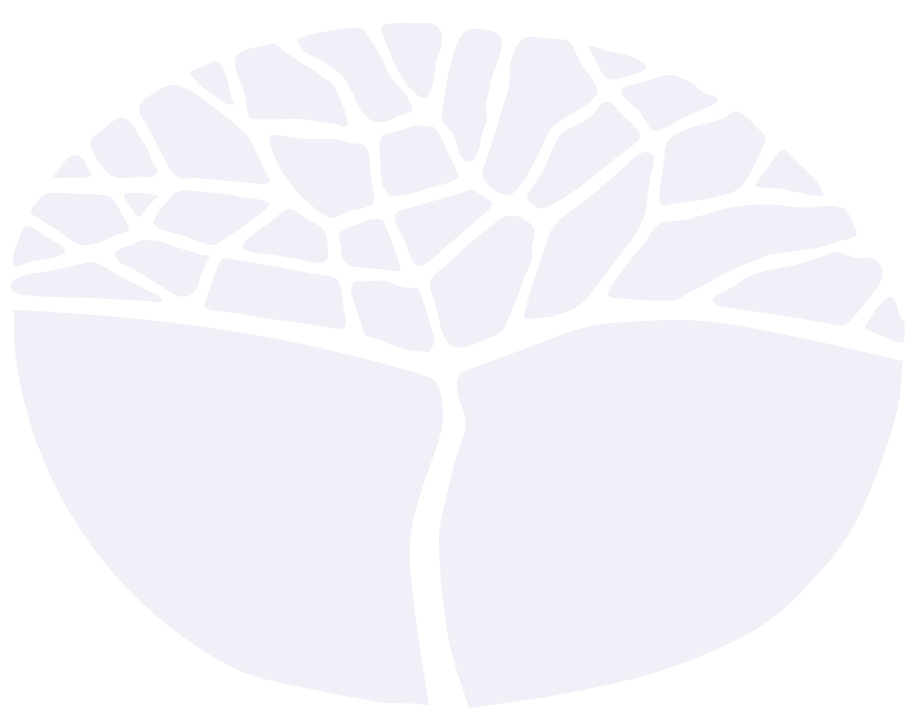 General courseMarking key for the Externally set task  Sample 2016Copyright© School Curriculum and Standards Authority, 2014This document – apart from any third party copyright material contained in it – may be freely copied, or communicated on an intranet, for 
non-commercial purposes in educational institutions, provided that the School Curriculum and Standards Authority is acknowledged as the copyright owner, and that the Authority’s moral rights are not infringed.Copying or communication for any other purpose can be done only within the terms of the Copyright Act 1968 or with prior written permission of the School Curriculum and Standards Authority. Copying or communication of any third party copyright material can be done only within the terms of the Copyright Act 1968 or with permission of the copyright owners.Any content in this document that has been derived from the Australian Curriculum may be used under the terms of the Creative Commons Attribution-NonCommercial 3.0 Australia licenceDisclaimerAny resources such as texts, websites and so on that may be referred to in this document are provided as examples of resources that teachers can use to support their learning programs. Their inclusion does not imply that they are mandatory or that they are the only resources relevant to the course.Earth and Environmental ScienceExternally set task – marking key A mining company has obtained a lease on an area of land in Western Australia where it plans to conduct exploration for possible ore deposits.	(26 marks)(a)	Preliminary investigation of the area could yield some valuable information about the likelihood of ore deposits underground. Describe two (2) surface features that would provide information that a geologist could use from walking of a possible mineral deposit site(b)	Name and describe two (2) exploration techniques that the company might use in its search for an ore body.(c)	If a large ore body is discovered close to the surface, name and describe the type of mining operation that is most likely to be undertaken.(d)	Describe three (3) impacts that this type of mining operation is likely to have on the local environment.(e)	Identify three (3) procedures that could be undertaken before mining commences which will assist with the rehabilitation of the area after mining ceases.	Mining activities can also impact on communities living close to where the mine and mining activities are located.(f)	Describe three (3) impacts that mining operations could have on the people living in the nearby town.(g)	Describe three (3) strategies that could be used to limit the impact on people living near the mining operations.	(h)	After a mine has become uneconomical, it is closed. List four (4) steps involved in the rehabilitation of a mine site after the permanent closure of the mine. 	Plan an investigation which will enable the horticulturist to decide whether it is worth the expense to apply smoke water to the seeds.	(13 marks)(a)	Write a hypothesis for the investigation.(b)	Write a step by step procedure for carrying out the investigation.(c)	Variables(d)	Draw and label a table for recording your results.Mel and Ben are on a field trip and they come across a shaley rock that breaks into parallel layers. On close examination, Mel notices an impression of a leaf on the surface of the rock.	(8 marks)(a)	Describe how this leaf impression was formed. Use a flow diagram to illustrate your answer.(b)	What information could scientists gain from this rock in terms of the conditions that prevailed when the rock was formed?Barrow Island has an oil and gas extraction facility in a Class A nature reserve. The mining operations and its associated activities are carefully managed to protect the flora and fauna in the reserve.		(13 marks)(a)	There is a concern that if food waste is put out in normal bins, it will affect the behaviour of native animals in the area. Describe how this would occur.(b)	Food waste is dried in industrial ovens before it is removed from the island by boat. Give two (2) reasons why this process is followed. (c)	The mining industry is important to the State’s economy. List three (3) job types that are directly involved in the mining industry.(d)	Identify three (3) industries that that supply services to the mining industry.DescriptionMarksSurface rocks, stream beds, vegetation, any reasonable feature 1 each2 x 1 Total2DescriptionMarksName method: magnetic survey, gravity survey, soil sampling, stream sampling or other 1 each x 22Describe method x 22Identify the type of information that is yielded x 22Total6DescriptionMarksOpen cut mine1A large open hole is dug and ore removed by trucks1Total2DescriptionMarksLand clearing destroys habitatRemoves food sourcesKills indigenous plantsAlters water tableCreates dustAny 3 x 13Total3DescriptionMarksCollect seeds, relocate animals, scrape topsoil and set aside for later, survey the existing ecosystem 1 each x 33Total3DescriptionMarksNoise, dust, traffic congestion, demand for services or resources such as water,  any reasonable impact associated with mining  1 mark each x 33Total3DescriptionMarksNoisy operations such as blasting only conducted between certain hours1Dust watered down on a regular basis1Construction of alternative routes for trucks1Provision of services (accommodation, food, fuel) for employees or other reasonable strategymaximum 3 x 1 mark eachTotal3DescriptionMarksWaste is removed 1Site is levelled1Topsoil is replaced1Vegetation is planted, or other reasonable step1Total4DescriptionMarksSmoke water will make more seeds germinate (or less), orSmoke water will make the seeds germinate faster (or slower)1 for smoke water; 1 for germination effect11Total2DescriptionMarks1. plant hundreds of seeds under the same conditions12. water half of them with normal water13. water the rest with smoke water14. observe each day for at least 4 weeks 15. record the numbers of seeds germinating in each1Total5DescriptionMarksIndependent variable: smoke water1Dependent variable: germination rate1Controlled variables: soil type, depth of planting, amount of water, light, temperature, other reasonable factors1 each x 44Total6DescriptionMarks1 column for time11 column for controlled condition seed germination11 column for smoke water seeds germination1Total3DescriptionMarksIt is a fossil1Formed when leaf fell onto a surface and was quickly covered by sediment1After further burial and time passing1Sediment solidified1Flow diagram showing leaf being covered by sediments2Total6DescriptionMarksLand plants were growing in this area1If plant is identified, scientists can tell whether conditions were tropical or cold climate.1Total2DescriptionMarksAnimals could be attracted to bins1Then become dependent on scraps1Would stop eating their normal diet1Total3DescriptionMarksPrevents bacteria growing in the waste1So decreases health risks 1Also makes the waste less bulky and lighter1So it is less expensive to transport to the mainland1Total4DescriptionMarksGeologist, engineer, mechanic, electrician, environmental scientist, health and safety, operator, driller, truck driver, field hand or any other appropriate job1 each x 33Total3DescriptionMarksCleaners, caterers, clerical and administrative, trucking, airlines, accommodation, mechanics, construction, health provision, occupational safety or other appropriate services1 each x 33Total3